АДМИНИСТРАЦИЯ ГОРОДСКОГО ОКРУГА ГОРОД РЫБИНСКЯРОСЛАВСКОЙ ОБЛАСТИПОСТАНОВЛЕНИЕот 7 сентября 2020 г. N 1981ОБ УТВЕРЖДЕНИИ МУНИЦИПАЛЬНОЙ ПРОГРАММЫ "ПЕРЕСЕЛЕНИЕ ГРАЖДАНИЗ АВАРИЙНОГО ЖИЛИЩНОГО ФОНДА В ГОРОДСКОМ ОКРУГЕ ГОРОДРЫБИНСК ЯРОСЛАВСКОЙ ОБЛАСТИ"В соответствии с Бюджетным кодексом Российской Федерации, Федеральным законом от 06.10.2003 № 131-ФЗ «Об общих принципах организации местного самоуправления в Российской Федерации», решением Муниципального Совета городского округа город Рыбинск от 09.12.2021 № 256 «О бюджете городского округа город Рыбинск Ярославской области на 2022 год и на плановый период 2023 и 2024 годов»,, постановлением Администрации городского округа город Рыбинск Ярославкой области от 08.06.2020 № 1306 «О муниципальных программах», руководствуясь Уставом городского округа город Рыбинск Ярославской области,ПОСТАНОВЛЯЮ:1. Утвердить муниципальную программу "Переселение граждан из аварийного жилищного фонда в городском округе город Рыбинск Ярославской области" (согласно приложению).2. Признать утратившими силу:- постановление Администрации городского округа город Рыбинск от 30.08.2019 N 2286 "Об утверждении муниципальной программы "Переселение граждан из аварийного жилищного фонда в городском округе город Рыбинск";- постановление Администрации городского округа город Рыбинск Ярославской области от 12.03.2020 N 640 "О внесении изменений в постановление Администрации городского округа город Рыбинск от 30.08.2019 N 2286".3. Опубликовать настоящее постановление в средствах массовой информации и разместить на официальном сайте Администрации городского округа город Рыбинск.4. Настоящее постановление вступает в силу с момента подписания.5. Контроль за исполнением настоящего постановления возложить на первого заместителя Главы Администрации – директора департамента жилищно-коммунального хозяйства, транспорта и связи.Главагородского округагород РыбинскД.С. РудаковПриложение к постановлению Администрации городского округа город Рыбинск Ярославской области от_______________ №_________Муниципальная программа«Переселение граждан из аварийного жилищного фонда в городском округе город Рыбинск Ярославской области»                     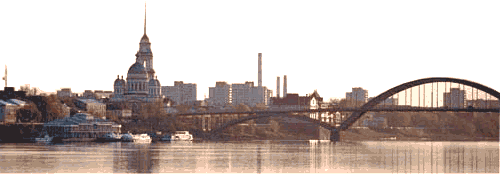 Рыбинск - 2022СодержаниеПаспорт Программы*- в том числе, часть денежных средств, оставшихся на счетах учреждения на 31.12.2021 (которые были выплачены гражданам в 2022 году – 1914,08 тыс.руб.);**- распределение субсидии за счет средств публично-правовой компании – Фонда развития территорий в 2022 году: этап 2021 года – 1 032,43 тыс.руб.; этап 2022 года – 61 136,62 тыс.руб.; этап 2023 года – 65 750,64 тыс.руб.; в 2022 году выплачено возмещение на сумму 1 793,64 тыс.руб.Анализ существующей ситуации и оценка проблемы, решениекоторой осуществляется путем реализации ПрограммыПо состоянию на 01.08.2022 аварийный жилищный фонд городского округа город Рыбинск, подлежащий расселению и сносу в связи с физическим износом в процессе эксплуатации, составил 3610,9 кв.м (20 домов, признанных аварийными до 01.01.2017), в котором проживает 86 семей/ 208 человек. Дом № 8 по                         ул. Веденеева признан аварийным 31.03.2020 в связи, с чем в данную программу не включен (общей площадью 386,96 кв.м, 11 семей/38 человек).Ввиду несоответствия требованиям, предъявляемым к жилым помещениям, аварийное жилье не только не обеспечивает комфортного проживания граждан, но и создает угрозу для жизни и здоровья,  проживающих в нем людей, ухудшает внешний облик города и сдерживает развитие инженерной инфраструктуры.При расселении аварийного жилья в рамках Программы учитывается необходимость развития малоэтажного строительства. Малоэтажное строительство характеризуется быстротой возведения, удобством планировки земельных участков, применением современных энергоэффективных технологий, что в результате создает удобство и комфорт для проживания граждан. Решение проблемы расселения аварийного жилищного фонда требует применения программного метода с привлечением финансовых ресурсов федерального, областного и местного уровней.В соответствии с требованиями Федерального закона от 21.07.2007 № 185-ФЗ «О Фонде содействия реформированию жилищно-коммунального хозяйства» предусматривается расселение всех многоквартирных домов, признанных аварийными до 01.01.2017, за период с 2019 по 2025 год.В рамках реализации Программы с 2022 по 2025 год планируется к расселению  3610,9 кв.м аварийного жилищного фонда (86 семей/ 208 человек). Цель, задачи и ожидаемые результаты реализации ПрограммыЦель Программы:- переселение граждан из жилищного фонда, признанного аварийным и подлежащим сносу или реконструкции, в благоустроенные жилые помещения.Задачи Программы:	- обеспечение благоустроенными жилыми помещениями граждан, переселяемых из многоквартирных домов, признанных в установленном порядке аварийными и подлежащими сносу или реконструкции в связи с физическим износом в процессе их эксплуатации;- реализация мероприятий регионального проекта «Обеспечение устойчивого сокращения непригодного для проживания жилищного фонда».Ожидаемые результаты в рамках реализации данной Программы:-  в 2021 году расселены 30 семей / 52 человека (общая площадь 1 275,8 кв.м);- в 2022 году переселению подлежат 23 семьи / 98 человек, расселяемая площадь аварийного жилищного фонда составляет 956,07 кв.м, - в 2023 году переселению подлежат 23 семей / 51 человек, расселяемая площадь аварийного жилищного фонда составит 1 028,23 кв.м, снос 2 домов, расселенных в 2020 году;- в 2024 году переселению подлежат 40 семей / 59 человек, расселяемая площадь аварийного жилищного фонда составит 1 626,60 кв.м; - в 2025 году переселению подлежат 0 семей / 0 человек, расселяемая площадь аварийного жилищного фонда составит 0,00 кв.м, снос 20 домов, расселенных в 2023-2024 годах.В 2024 году завершение строительства многоквартирного дома для переселения граждан из аварийного жилищного фонда.Социально-экономическое обоснование Программы	Собственники жилых помещений, расположенных в аварийных домах не могут в полной мере реализовать свои права на управление жилищным фондом, предусмотренные действующим жилищным законодательством. Значительная часть аварийного жилищного фонда городского округа город Рыбинск составляет жилье, занимаемое гражданами на условиях социального найма. Администрация, являющаяся собственником жилых помещений и исполняющая полномочия по обеспечению жильем проживающих на территории городского округа город Рыбинск округа граждан, не располагает достаточными финансовыми ресурсами для решения проблемы ликвидации аварийного жилищного фонда. Поэтому решение этой проблемы требует консолидации финансовых ресурсов федерального, областного и городского бюджетов.Применение программного метода решения проблемы ликвидации аварийного жилья обеспечит управляемость процессом, достижение целевых показателей реализации проводимых мероприятий, контроль за целевым и эффективным использованием средств, направляемых на расселение аварийного жилищного фонда.Финансирование ПрограммыМероприятия Программы реализуются Администрацией путем:                                - приобретения жилых помещений в многоквартирных домах, а также в жилых домах, указанных в пункте 2 части 2 статьи 49 Градостроительного кодекса Российской Федерации (в том числе в многоквартирных домах, строительство которых не завершено), и строительство таких домов, в том числе для целей последующего предоставления гражданам жилых помещений по договору социального найма или договору мены с собственником жилого помещения аварийного	жилищного	фонда;- приобретения жилых помещений на вторичном рынке в многоквартирных домах, введенных в эксплуатацию не ранее 2017 года;- строительства многоквартирных домов городским округом город Рыбинск;- выплаты гражданам, в чьей собственности находятся жилые помещения, входящие в аварийный жилищный фонд, возмещения за изымаемые жилые помещения в соответствии с частью 7 статьи 32 Жилищного кодекса Российской Федерации.Предоставление гражданам жилых помещений в рамках Программы осуществляется исходя из следующих положений жилищного законодательства:- граждане, занимающие жилые помещения по договору социального найма и выселяемые в порядке, установленном статьями 86, 89 Жилищного кодекса Российской Федерации, имеют право на предоставление другого благоустроенного применительно к условиям населенного пункта жилого помещения по договору социального найма, равнозначного по общей площади, ранее занимаемому жилому помещению;- граждане,  являющиеся  собственниками  жилых  помещений  в многоквартирных  домах,  признанных  аварийными  и  подлежащими  сносу, в соответствии  со  статьей  32  Жилищного  кодекса  Российской  Федерации имеют  право  на  выплату  размера  возмещения  за  изымаемое  жилое помещение в связи с изъятием земельного участка для муниципальных нужд. Размер  возмещения  за  жилое  помещение,  сроки  и  другие  условия  при определении  размера  возмещения  за  изымаемое  жилое  помещение определяются  соглашением  об  изъятии  недвижимости  для  муниципальных нужд, заключаемым Администрацией с собственником жилого помещения.По соглашению с собственником жилого помещения ему может быть предоставлено другое жилое помещение взамен изымаемого жилого помещения с зачетом его стоимости при определении размера возмещения за изымаемое жилое помещение. В случае если размер возмещения за изымаемое жилое помещение ниже стоимости предоставляемого жилого помещения, собственник обязан оплатить разницу в стоимости жилых помещений. Собственники освобождаются от доплаты разницы в стоимости жилых помещений при соблюдении следующих условий:- на дату признания многоквартирного дома аварийным и подлежащим сносу или реконструкции, а также на дату заключения договора мены у собственников отсутствуют иные жилые помещения, пригодные для постоянного проживания, находящиеся в их собственности либо занимаемые на условиях социального найма или по договору социального найма жилого помещения;- собственники приобрели право собственности, долю в праве собственности на жилое помещение в многоквартирном доме до признания его в установленном порядке аварийным и подлежащим сносу или реконструкции, за исключением собственников, право собственности у которых в отношении таких жилых помещений возникло в порядке наследования;- после признания многоквартирного дома аварийным и подлежащим сносу или реконструкции собственниками не совершались действия по отчуждению жилых помещений;- предоставляемое по договору мены жилое помещение равнозначно по площади жилому помещению, занимаемому собственником в многоквартирном доме, признанном в установленном порядке аварийным и подлежащим сносу или реконструкции.В рамках реализации Программы осуществляется расселение аварийных многоквартирных домов в соответствии с перечнем аварийных многоквартирных домов, признанных аварийными до 1 января 2017 года, приведенным в приложении 1 к Программе.В приоритетном порядке в перечень аварийных многоквартирных домов, в отношении которых в 2019 - 2025 годах планируется предоставление финансовой поддержки на переселение граждан в рамках Программы, включаются аварийные многоквартирные дома, для собственников помещений в которых истек установленный срок сноса таких домов, а также аварийные многоквартирные дома, в которых все жилые и нежилые помещения находятся в муниципальной собственности. Во вторую очередь в указанный перечень включаются аварийные многоквартирные дома, всеми собственниками жилых помещений в которых в письменной форме взяты обязательства о реализации конкретного варианта переселения. В третью очередь в указанный перечень включаются аварийные многоквартирные дома, все собственники помещений в которых на общих собраниях приняли единогласное решение о готовности участвовать в Программе, но для которых не истек установленный срок для сноса аварийных многоквартирных домов.Для ранжирования аварийных многоквартирных домов, годы признания которых аварийными и подлежащими сносу идентичны, рекомендуется принимать во внимание следующее:- всеми ли собственниками жилых помещений выбраны конкретные варианты переселения и взяты обязательства в письменной форме о реализации конкретного варианта переселения;- согласованы ли с Администрацией условия изъятия земельного участка, на котором расположен многоквартирный дом, для муниципальных нужд с собственником жилого помещения в связи с возмещением затрат; - принято ли общим собранием собственников жилых помещений в многоквартирном доме единогласное решение об участии в Программе.Гражданам, выселяемым из жилых помещений в аварийном многоквартирном доме, принадлежащих им на праве собственности, выразившим согласие на получение размера возмещения за жилое помещение в связи с изъятием земельного участка для муниципальных нужд, выплачивается размер возмещения. Изъятие нежилых помещений в аварийных многоквартирных домах осуществляется в порядке, установленном Гражданским кодексом Российской Федерации. В случае если в аварийных многоквартирных домах есть жилые помещения, находящиеся в собственности юридических лиц, возрастают риски непринятия общими собраниями собственников жилых помещений в многоквартирных аварийных домах единогласных решений об участии в Программе. В этом случае Администрация может для включения таких домов в Программу и минимизации расходов бюджетов предложить юридическим лицам - собственникам жилых помещений в таких домах заключить договоры мены с Администрацией, включающие в себя обязательства по переселению в обмениваемые жилые помещения.При отсутствии на рынке жилых помещений площади, подлежащей расселению, может быть приобретено жилое помещение большей площади или меньшей площади с меньшим количеством комнат при наличии письменного согласия собственника жилого помещения.Стоимость 1 квадратного метра устанавливается в соответствии с приказом Министерства строительства и жилищно-коммунального хозяйства Российской Федерации (далее – Минстрой России) для целей расчета размеров социальных выплат для всех категорий граждан, которым указанные социальные выплаты предоставляются на приобретение (строительство) жилых помещений за счет средств федерального бюджета (далее – нормативная стоимость квадратного метра) на 1 квартал текущего года.На 2022 год нормативная стоимость квадратного метра установлена в соответствии с приказом Минстрой России от 17.12.2021 № 955/пр «О нормативе стоимости одного квадратного метра общей площади жилого помещения по Российской Федерации на первое полугодие 2022 года и показателях средней рыночной стоимости одного квадратного метра общей площади жилого помещения по субъектам Российской Федерации на 1 квартал 2022 года». При расчете стоимости 1 квадратного метра на период 2022 – 2025 годы применен дефлятор в размере 0,05 процента, который установлен в соответствии с разницей стоимости 1 квадратного метра в первом квартале 2021 года и стоимостью 1 квадратного метра в первом квартале 2022 года.Объем финансирования Программы определяется исходя из общей площади жилых помещений в аварийных многоквартирных домах, подлежащих расселению в рамках Программы, и предельной стоимости одного квадратного метра общей площади жилых помещений, предоставляемых гражданам в соответствии с Программой.План реализации мероприятий по переселению граждан из аварийного жилищного фонда, признанного таковым до 1 января 2017 года, по способам переселения приведен в приложении 2 к Программе.План мероприятий по переселению граждан из аварийного жилищного фонда, признанного таковым до 1 января 2017 года, приведен в приложении 3 к Программе.Планируемые показатели переселения граждан из аварийного жилищного фонда, признанного таковым до 1 января 2017 года, приведены в приложении 4 к Программе.Объем долевого финансирования мероприятий по расселению аварийного жилищного фонда на 2020 - 2025 годы за счет средств городского округа город Рыбинск Ярославской области устанавливается не менее 15 процентов от доли софинансирования консолидированного бюджета.В Программе могут предусматриваться дополнительные источники финансирования:- средства городского бюджета на оплату дополнительной площади приобретаемых (строящихся) жилых помещений;- средства городского бюджета на оплату превышения стоимости приобретаемых жилых помещений над предельной стоимостью одного квадратного метра общей площади жилых помещений, установленной Программой;- внебюджетные источники, в том числе средства собственников жилых помещений.Объем дополнительного финансирования приобретения жилых помещений, связанный с предоставлением жилого помещения, площадь которого больше площади ранее занимаемого помещения, рассчитывается Администрацией - участником Программы как стоимость разницы между занимаемой площадью и минимально необходимой площадью жилого помещения, рассчитанной на основе СНиП 31-01-2003 «Здания жилые многоквартирные» с соблюдением требований статьи 89 Жилищного кодекса Российской Федерации исходя из предельной стоимости одного квадратного метра общей площади жилых помещений с учетом способа реализации мероприятий.В случае приобретения Администрацией жилых помещений для переселения граждан из аварийного жилищного фонда по цене, превышающей цену приобретения жилых помещений, рассчитанную с учетом предельной стоимости одного квадратного метра общей площади жилого помещения, финансирование расходов на оплату стоимости такого превышения осуществляется за счет средств городского бюджета, в том числе средств собственников жилых помещений.В случае приобретения Администрацией жилых помещений для переселения граждан из аварийного жилищного фонда по цене, меньшей, чем цена приобретения жилых помещений, рассчитанная с учетом предельной стоимости одного квадратного метра общей площади жилых помещений, средства публично-правовой компании – Фонда развития территорий (далее по тексту Фонд) и(или) средств городского бюджета в сумме, составляющей разность между указанными ценами, могут расходоваться на оплату стоимости превышения общей площади жилого помещения в случае предоставления гражданину, переселяемому из аварийного жилищного фонда, жилого помещения, общая площадь которого превышает общую площадь ранее занимаемого им жилого помещения, но не более определяемой в соответствии с жилищным законодательством нормы предоставления площади жилого помещения на одного человека.Механизм реализации ПрограммыОтветственными исполнителями Программы являются: Управление строительства и МКУ «Жилкомцентр», соисполнителями: Департамент жилищно-коммунального хозяйства, транспорта и связи Администрации городского округа город Рыбинск Ярославской области; Департамент имущественных и земельных отношений Администрации городского округа город Рыбинск Ярославской области; Департамент архитектуры и градостроительства Администрации городского округа город Рыбинск Ярославской области. Ответственные исполнители Программы в установленном порядке осуществляют: - разработку и утверждение Программы по переселению граждан из аварийного жилищного фонда на 2022 - 2025 годы;- установление очередности переселения граждан; - формирование необходимой для выполнения Программы нормативно-правовой базы в соответствии с законодательством Российской Федерации и Ярославской области;- информирование населения города Рыбинска о реализации Федерального закона от 21.07.2007 № 185-ФЗ «О Фонде содействия реформированию жилищно-коммунального хозяйства» и Программы;- выполнение в течение срока реализации Программы условий предоставления финансовой поддержки за счет средств Фонда, установленных статьей 14 Федерального закона от 21.07.2007 № 185-ФЗ «О Фонде содействия реформированию жилищно-коммунального хозяйства», и принятых в связи с этим обязательств;- определение соисполнителей, ответственных за реализацию Программы;- осуществление закупки жилых помещений в домах, строительство многоквартирных домов;- контроль за качеством строительства малоэтажных домов в рамках Программы на основании утвержденного Администрацией нормативного правового акта, устанавливающего порядок и процедуру осмотра объектов капитального строительства; - осуществление приемки законченных строительством домов, построенных в целях Программы, а также приемку приобретаемых в целях реализации Программы жилых помещений во вновь построенных домах, с участием комиссии, в состав которых включаются представители органов государственного жилищного надзора, органов архитектуры, органов государственного санитарного надзора, органов государственного пожарного надзора, государственного строительного надзора, организаций, эксплуатирующих сети инженерно-технического обеспечения, а также представители общественности;- контроль за целевым использованием средств и представление отчетности о расходовании бюджетных средств, направленных на финансирование мероприятий по расселению граждан;-	ежеквартально, в срок до 2 числа месяца, следующего за отчетным, предоставление в Департамент строительства Ярославской области «Отчет об использовании межбюджетных трансферов из областного бюджета»;- ежемесячно, в срок до 2 числа месяца, следующего за отчетным, ввод данных в информационную систему «Реформа ЖКХ» о ходе реализации Программы;- ежемесячно, в срок до 2 числа месяца, следующего за отчетным, отчет о ходе реализации Программы;-	осуществление внесения сведений о ходе реализации Программы в информационную систему Фонда «АИС Реформа ЖКХ» с их корректировкой по мере обновления;-	строительство и (или) приобретение жилых помещений для переселения граждан из аварийного жилищного фонда в соответствии с действующим законодательством;-	предоставление другого благоустроенного применительно к условиям населенного пункта жилого помещения по договору социального найма;-	выплату размера возмещения за жилое помещение в связи с изъятием земельного участка для муниципальных нужд; -	предоставление по договору социального найма жилых помещений гражданам, переселяемым из аварийного жилищного фонда, расположенного на застроенной территории, в отношении которой принято решение о развитии;-	предоставление взамен изымаемого жилого помещения другого жилого помещения с зачетом его стоимости в размере возмещения за жилое помещение.Соисполнители Программы, исходя из своих полномочий, в установленном порядке осуществляют: - принятие решения об изъятии земельных участков для муниципальных нужд, на которых расположены многоквартирные дома, признанные аварийными и подлежащими сносу, а также расположенных на застроенной территории, в отношении которой принято решение о развитии;-	снос аварийных многоквартирных жилых домов после завершения их расселения;- осуществление внесения сведений о ходе реализации Программы в части сноса домов в информационную систему Фонда «АИС Реформа ЖКХ» с их корректировкой по мере обновления;- принятие решений о развитии застроенных территорий;-	формирование и предоставление в установленном порядке земельных участков под многоквартирное жилищное строительство;- утверждение проекта планировки застроенной территории;-	проведение открытых аукционов и заключение договоров о развитии застроенных территорий.Если граждане отказываются в добровольном порядке от предоставляемых в рамках Программы жилых помещений, что влечет за собой необходимость Администрации решать вопрос переселения в судебном порядке, то реализация мероприятий Программы осуществляется до момента исполнения судебного решения.В целях получения финансовой поддержки Фонда и областного бюджета Администрация подает в Департамент строительства Ярославской области заявку на предоставление финансовой поддержки Фонда и областного бюджета на переселение граждан из аварийного жилищного фонда и (или) заявку на предоставление финансовой поддержки Фонда и областного бюджета на переселение граждан из аварийного жилищного фонда с учетом необходимости развития малоэтажного строительства с приложением документов, подтверждающих выполнение условий предоставления финансовой поддержки, и выписки из муниципальной программы с приложением перечня аварийных домов, на расселение которых планируется финансирование в рамках заявок на предоставление финансовой поддержки. Финансовая поддержка за счет средств Фонда и областного бюджета по заявкам на переселение граждан из аварийного жилищного фонда с учетом необходимости развития малоэтажного строительства предоставляется на финансирование строительства домов, указанных в пункте 2 части 2 статьи 49 Градостроительного кодекса Российской Федерации, или приобретение у застройщиков жилых помещений в таких домах.Переселение граждан из аварийного жилищного фонда осуществляется в соответствии с жилищным законодательством и частью 3 статьи 16 Федерального закона от 21.07.2007 № 185-ФЗ «О Фонде содействия реформированию жилищно-коммунального хозяйства» путем предоставления Администрацией жилых помещений в домах, указанных в пункте 2 части 2 статьи 49 Градостроительного кодекса Российской Федерации. Иные способы переселения граждан из аварийного жилищного фонда по заявкам на переселение граждан из аварийного жилищного фонда с учетом необходимости развития малоэтажного строительства не допускаются.Лица и организации, с которыми заключены муниципальные контракты на строительство домов, в рамках реализации мероприятий Программы обязаны направлять в Администрацию информацию о ходе строительства домов.Закупки  товаров,  работ,  услуг  с  начальной  (максимальной)  ценой контракта 10 миллионов рублей и более, финансовое обеспечение которых частично или полностью  осуществляется  за  счет  межбюджетных  трансфертов, главными  распорядителями  бюджетных  средств  по  которым  являются органы  исполнительной  власти  Ярославской  области, производится в соответствии  с  постановлением  Правительства  области  от  27.04.2016 № 501-п «Об особенностях осуществления закупок, финансируемых за счет бюджета Ярославской области» и постановлением Правительства области от 27.12.2013 № 1767-п «О реализации контрактной системы в сфере закупок товаров, работ, услуг и внесении изменений в постановление Администрации области от 23.12.2005 № 344».Порядок предоставления и распределения субсидий на обеспечение мероприятий по переселению граждан из аварийного жилищного фонда, в том числе переселению граждан из аварийного жилищного фонда с учетом необходимости развития малоэтажного жилищного строительства, за счет средств, поступивших из Фонда, и средств областного бюджета изложен в части 2 Механизма реализации региональной адресной программы по переселению граждан из аварийного жилищного фонда Ярославской области на 2019-2025 годы, утвержденной постановлением Правительства Ярославской области от 29.03.2019 № 224-п.7. Индикаторы результативности ПрограммыПеречень мероприятий Программы*- 2022 - 23 семьи/98 чел.(956,07 кв.м), в том числе в 2022 году будут расселены 4 семьи/5 чел. (135,3 кв.м) - выплата возмещения, 1 семья/3 чел. (21,5 кв.м) – переселение во вторичный фонд, оставшиеся семьи будут расселены в построенный многоквартирный дом в 2024 году;**- 2023 - 23 семьи/51 чел.(1028,23 кв.м), в том числе в 2023 году будут расселены 9 семей/18 чел. (319,7 кв.м) оставшиеся семьи будут расселены в построенный многоквартирный дом в 2024 году.Список сокращений, использованных в Программе.УС - Управление строительства Администрации городского округа город Рыбинск Ярославской области;ДЖКХТиС - Департамент жилищно-коммунального хозяйства, транспорта и связи Администрации городского округа город Рыбинск Ярославской области;МБУ «УГХ» - муниципальное бюджетное учреждение городского округа город Рыбинск «Управление городского хозяйства».Директор МКУ «Жилкомцентр»               					          	     А.В. КостинаПриложение 1 к ПрограммеПеречень многоквартирных домов, признанных аварийными, подлежащими сносуПриложение 2  к ПрограммеПлан мероприятий по переселению граждан из аварийного жилищного фонда, признанного таковым до 1 января 2017 года, по способам переселенияПриложение 3 к ПрограммеПлан мероприятий по переселению граждан из аварийного жилищного фонда,признанного таковым до 1 января 2017 годаПриложение 4 к ПрограммеПланируемые показатели переселения граждан из аварийного жилищного фонда, признанного таковым до 1 января 2017 годаСписок изменяющих документов(в ред. Постановлений Администрации городского округа г. Рыбинскот 30.10.2020 N 2520, от 01.09.2021 N 2155, от 06.06.2022 N 2488, от 07.12.2022 N 4760)1Паспорт Программы42Анализ существующей ситуации и оценка проблемы, решение которой осуществляется путем реализации Программы63Цель, задачи и ожидаемые результаты реализации Программы64Социально-экономическое обоснование Программы75Финансирование Программы76Механизм реализации Программы117Индикаторы результативности Программы148Перечень  мероприятий Программы159Список сокращений, используемых в  Программе1610Приложения 1-417Наименование Программы«Переселение граждан из аварийного жилищного фонда в городском округе город Рыбинск Ярославской области» (далее по тексту Программа)Срок реализации программы2022 - 2025 годы Основание разработки Программы- Федеральный закон от 21.07.2007 № 185-ФЗ «О Фонде содействия реформированию жилищно-коммунального хозяйства»;- Жилищный кодекс Российской Федерации;- Устав городского округа город Рыбинск Ярославской области;- постановление Правительства Ярославской области от 29.03.2019 № 224-п «Об утверждении региональной адресной программы по переселению граждан из аварийного жилищного фонда Ярославской области на  2019-2025 годы»;- решение Муниципального Совета городского округа город Рыбинск от 28.03.2019 № 47 «О стратегии социально-экономического развития городского округа город Рыбинск на 2018-2030 годы»;- постановление Администрации городского округа город Рыбинск Ярославской области от 21.01.2021 № 139 «Об утверждении плана мероприятий»Заказчик  ПрограммыАдминистрация городского округа город Рыбинск Ярославской области (далее по тексту Администрация)Разработчик ПрограммыМуниципальное казенное учреждение городского округа город Рыбинск «Жилкомцентр» (далее по тексту                   МКУ «Жилкомцентр»)Ответственный исполнитель – руководитель ПрограммыГлава городского округа город Рыбинск Управление строительства Администрации городского округа город Рыбинск Ярославской области (далее по тексту Управление строительства)СоисполнителиМуниципальное казенное учреждение городского округа город Рыбинск «Жилкомцентр»,Департамент жилищно-коммунального хозяйства, транспорта и связи Администрации городского округа город Рыбинск Ярославской области, Департамент имущественных и земельных отношений Администрации городского округа город Рыбинск Ярославской области,Департамент архитектуры и градостроительства Администрации городского округа город Рыбинск Ярославской областиКураторПрограммыПервый заместитель Главы Администрации – директор департамента жилищно-коммунального хозяйства, транспорта и связи Цель ПрограммыПереселение граждан из аварийного жилищного фонда, подлежащего сносу, в благоустроенные жилые помещенияЗадачи Программы- обеспечение благоустроенными жилыми помещениями граждан, переселяемых из многоквартирных домов, признанных в установленном порядке аварийными и подлежащими сносу или реконструкции в связи с физическим износом в процессе их эксплуатации;- реализация мероприятий регионального проекта «Обеспечение устойчивого сокращения непригодного для проживания жилищного фонда»Объемы и источники финансирования ПрограммыОбщий объем финансирования: выделено в бюджетах –           146 256,28 тыс.руб./ потребность в финансировании – 251 136,30 тыс.руб., в т.ч.:Основные ожидаемые результаты реализации ПрограммыПо итогам реализации программы планируется достижение следующих результатов (2022-2025 годы): - общая площадь расселяемых жилых помещений –                  3610,90 кв.м;- количество расселяемых аварийных домов – 20 ед.;- количество переселяемых граждан – 86 семей / 208 чел.; - снос аварийных домов – 22 дома.Наименование задачиНаименование индикатораЕдиница измеренияБазовое значениеПланируемое значениеПланируемое значениеПланируемое значениеПланируемое значениеНаименование задачиНаименование индикатораЕдиница измерения20212022202320242025Обеспечение благоустроенными жилыми помещениями граждан, переселяемых из многоквартирных домов, признанных в установленном порядке аварийными и подлежащими сносу или реконструкции в связи с физическим износом в процессе их эксплуатацииСнос аварийных домовшт.--2-20Обеспечение благоустроенными жилыми помещениями граждан, переселяемых из многоквартирных домов, признанных в установленном порядке аварийными и подлежащими сносу или реконструкции в связи с физическим износом в процессе их эксплуатацииРазработка проектно-сметной документации для строительства многоквартирного домапроект-1---Реализация мероприятий регионального проекта «Обеспечение устойчивого сокращения непригодного для проживания жилищного фонда»Количество семей, переселенных из аварийного жилищного фондасемьи302323400Реализация мероприятий регионального проекта «Обеспечение устойчивого сокращения непригодного для проживания жилищного фонда»Количество человек, переселенных из аварийного жилищного фондачеловек529851590Реализация мероприятий регионального проекта «Обеспечение устойчивого сокращения непригодного для проживания жилищного фонда»Расселяемая площадь аварийного жилищного фонда городского округа город Рыбинск Ярославской областикв.м1275,80956,071028,231626,60,00Реализация мероприятий регионального проекта «Обеспечение устойчивого сокращения непригодного для проживания жилищного фонда»Строительство многоквартирного домадом---1-№п/пНаименование мероприятия(объекта)Адрес,количественная характеристика, срок исполненияПотребность в финансировании (тыс.руб.) по годамПотребность в финансировании (тыс.руб.) по годамПотребность в финансировании (тыс.руб.) по годамПотребность в финансировании (тыс.руб.) по годамПотребность в финансировании (тыс.руб.) по годамПотребность в финансировании (тыс.руб.) по годамПотребность в финансировании (тыс.руб.) по годамПотребность в финансировании (тыс.руб.) по годамПотребность в финансировании (тыс.руб.) по годамПотребность в финансировании (тыс.руб.) по годамПотребность в финансировании (тыс.руб.) по годамПотребность в финансировании (тыс.руб.) по годамПотребность в финансировании (тыс.руб.) по годамОжидаемый результатОжидаемый результатОтветствен-ный исполнительОтветствен-ный исполнитель№п/пНаименование мероприятия(объекта)Адрес,количественная характеристика, срок исполненияисточ-ник финан.202220222022202320232024202420242024202520252025№п/пНаименование мероприятия(объекта)Адрес,количественная характеристика, срок исполненияисточ-ник финан.фактпотр.потр.фактпотр.потр.фактпотр.фактфактфактпотр.потр.Задача Программыобеспечение благоустроенными жилыми помещениями граждан, переселяемых из многоквартирных домов, признанных в установленном порядке аварийными и подлежащими сносу или реконструкции в связи с физическим износом в процессе их эксплуатацииобеспечение благоустроенными жилыми помещениями граждан, переселяемых из многоквартирных домов, признанных в установленном порядке аварийными и подлежащими сносу или реконструкции в связи с физическим износом в процессе их эксплуатацииобеспечение благоустроенными жилыми помещениями граждан, переселяемых из многоквартирных домов, признанных в установленном порядке аварийными и подлежащими сносу или реконструкции в связи с физическим износом в процессе их эксплуатацииобеспечение благоустроенными жилыми помещениями граждан, переселяемых из многоквартирных домов, признанных в установленном порядке аварийными и подлежащими сносу или реконструкции в связи с физическим износом в процессе их эксплуатацииобеспечение благоустроенными жилыми помещениями граждан, переселяемых из многоквартирных домов, признанных в установленном порядке аварийными и подлежащими сносу или реконструкции в связи с физическим износом в процессе их эксплуатацииобеспечение благоустроенными жилыми помещениями граждан, переселяемых из многоквартирных домов, признанных в установленном порядке аварийными и подлежащими сносу или реконструкции в связи с физическим износом в процессе их эксплуатацииобеспечение благоустроенными жилыми помещениями граждан, переселяемых из многоквартирных домов, признанных в установленном порядке аварийными и подлежащими сносу или реконструкции в связи с физическим износом в процессе их эксплуатацииобеспечение благоустроенными жилыми помещениями граждан, переселяемых из многоквартирных домов, признанных в установленном порядке аварийными и подлежащими сносу или реконструкции в связи с физическим износом в процессе их эксплуатацииобеспечение благоустроенными жилыми помещениями граждан, переселяемых из многоквартирных домов, признанных в установленном порядке аварийными и подлежащими сносу или реконструкции в связи с физическим износом в процессе их эксплуатацииобеспечение благоустроенными жилыми помещениями граждан, переселяемых из многоквартирных домов, признанных в установленном порядке аварийными и подлежащими сносу или реконструкции в связи с физическим износом в процессе их эксплуатацииобеспечение благоустроенными жилыми помещениями граждан, переселяемых из многоквартирных домов, признанных в установленном порядке аварийными и подлежащими сносу или реконструкции в связи с физическим износом в процессе их эксплуатацииобеспечение благоустроенными жилыми помещениями граждан, переселяемых из многоквартирных домов, признанных в установленном порядке аварийными и подлежащими сносу или реконструкции в связи с физическим износом в процессе их эксплуатацииобеспечение благоустроенными жилыми помещениями граждан, переселяемых из многоквартирных домов, признанных в установленном порядке аварийными и подлежащими сносу или реконструкции в связи с физическим износом в процессе их эксплуатацииобеспечение благоустроенными жилыми помещениями граждан, переселяемых из многоквартирных домов, признанных в установленном порядке аварийными и подлежащими сносу или реконструкции в связи с физическим износом в процессе их эксплуатацииобеспечение благоустроенными жилыми помещениями граждан, переселяемых из многоквартирных домов, признанных в установленном порядке аварийными и подлежащими сносу или реконструкции в связи с физическим износом в процессе их эксплуатацииобеспечение благоустроенными жилыми помещениями граждан, переселяемых из многоквартирных домов, признанных в установленном порядке аварийными и подлежащими сносу или реконструкции в связи с физическим износом в процессе их эксплуатацииобеспечение благоустроенными жилыми помещениями граждан, переселяемых из многоквартирных домов, признанных в установленном порядке аварийными и подлежащими сносу или реконструкции в связи с физическим износом в процессе их эксплуатацииобеспечение благоустроенными жилыми помещениями граждан, переселяемых из многоквартирных домов, признанных в установленном порядке аварийными и подлежащими сносу или реконструкции в связи с физическим износом в процессе их эксплуатации1Снос аварийных домов, количество домов2023,2025ГБ----209,23-----8102,548102,542023 – 2 дома;2025 – 20 домов2023 – 2 дома;2025 – 20 домовДЖКХТиС, МБУ «УГХ»ДЖКХТиС, МБУ «УГХ»2Разработка проектно-сметной документации для строительства многоквартирного дома2022ГБ3734,603734,603734,60---------разработка проектно-сметной документацииразработка проектно-сметной документацииУСУСЗадача Программыреализация мероприятий регионального проекта «Обеспечение устойчивого сокращения непригодного для проживания жилищного фонда»реализация мероприятий регионального проекта «Обеспечение устойчивого сокращения непригодного для проживания жилищного фонда»реализация мероприятий регионального проекта «Обеспечение устойчивого сокращения непригодного для проживания жилищного фонда»реализация мероприятий регионального проекта «Обеспечение устойчивого сокращения непригодного для проживания жилищного фонда»реализация мероприятий регионального проекта «Обеспечение устойчивого сокращения непригодного для проживания жилищного фонда»реализация мероприятий регионального проекта «Обеспечение устойчивого сокращения непригодного для проживания жилищного фонда»реализация мероприятий регионального проекта «Обеспечение устойчивого сокращения непригодного для проживания жилищного фонда»реализация мероприятий регионального проекта «Обеспечение устойчивого сокращения непригодного для проживания жилищного фонда»реализация мероприятий регионального проекта «Обеспечение устойчивого сокращения непригодного для проживания жилищного фонда»реализация мероприятий регионального проекта «Обеспечение устойчивого сокращения непригодного для проживания жилищного фонда»реализация мероприятий регионального проекта «Обеспечение устойчивого сокращения непригодного для проживания жилищного фонда»реализация мероприятий регионального проекта «Обеспечение устойчивого сокращения непригодного для проживания жилищного фонда»реализация мероприятий регионального проекта «Обеспечение устойчивого сокращения непригодного для проживания жилищного фонда»реализация мероприятий регионального проекта «Обеспечение устойчивого сокращения непригодного для проживания жилищного фонда»реализация мероприятий регионального проекта «Обеспечение устойчивого сокращения непригодного для проживания жилищного фонда»реализация мероприятий регионального проекта «Обеспечение устойчивого сокращения непригодного для проживания жилищного фонда»реализация мероприятий регионального проекта «Обеспечение устойчивого сокращения непригодного для проживания жилищного фонда»реализация мероприятий регионального проекта «Обеспечение устойчивого сокращения непригодного для проживания жилищного фонда»1Проведение собраний с собственниками жилых помещений по вопросу участия в Программе202233МКУ «Жилком-центр»МКУ «Жилком-центр»2Размещение в установленном порядке заказа на приобретение жилых помещений в многоквартирных домах, строительство многоквартирного домаВ течение 9 месяцев с момента принятия решения о предоставлении финансовой поддержки Фонда--------------2022 – 23 сем./           98 чел. (956,07 кв.м)*;2023 – 23 сем./             51 чел.                 (1028,23 кв.м)**;2024 – 40 сем./          59 чел.                    (1626,6 кв.м).2022 – 23 сем./           98 чел. (956,07 кв.м)*;2023 – 23 сем./             51 чел.                 (1028,23 кв.м)**;2024 – 40 сем./          59 чел.                    (1626,6 кв.м).МКУ «Жилком-центр»3Переселение граждан из аварийного жилья в рамках решений (договоров, соглашений)2022-2025ГБ2156,6554,0754,070,00127,77127,770,000,000,000,000,000,000,002022 – 23 сем./           98 чел. (956,07 кв.м)*;2023 – 23 сем./             51 чел.                 (1028,23 кв.м)**;2024 – 40 сем./          59 чел.                    (1626,6 кв.м).2022 – 23 сем./           98 чел. (956,07 кв.м)*;2023 – 23 сем./             51 чел.                 (1028,23 кв.м)**;2024 – 40 сем./          59 чел.                    (1626,6 кв.м).УСМКУ «Жилком-центр»3Переселение граждан из аварийного жилья в рамках решений (договоров, соглашений)2022-2025ОБ0,00306,42306,420,00724,04724,040,000,000,000,000,000,000,002022 – 23 сем./           98 чел. (956,07 кв.м)*;2023 – 23 сем./             51 чел.                 (1028,23 кв.м)**;2024 – 40 сем./          59 чел.                    (1626,6 кв.м).2022 – 23 сем./           98 чел. (956,07 кв.м)*;2023 – 23 сем./             51 чел.                 (1028,23 кв.м)**;2024 – 40 сем./          59 чел.                    (1626,6 кв.м).УСМКУ «Жилком-центр»3Переселение граждан из аварийного жилья в рамках решений (договоров, соглашений)2022-2025ФБ69584,008651,848651,840,0020443,4120443,410,000,000,000,000,000,000,002022 – 23 сем./           98 чел. (956,07 кв.м)*;2023 – 23 сем./             51 чел.                 (1028,23 кв.м)**;2024 – 40 сем./          59 чел.                    (1626,6 кв.м).2022 – 23 сем./           98 чел. (956,07 кв.м)*;2023 – 23 сем./             51 чел.                 (1028,23 кв.м)**;2024 – 40 сем./          59 чел.                    (1626,6 кв.м).УСМКУ «Жилком-центр»3Переселение граждан из аварийного жилья в рамках решений (договоров, соглашений)2022-2025Всего71740,659012,339012,330,0021295,2221295,220,000,000,000,000,000,000,002022 – 23 сем./           98 чел. (956,07 кв.м)*;2023 – 23 сем./             51 чел.                 (1028,23 кв.м)**;2024 – 40 сем./          59 чел.                    (1626,6 кв.м).2022 – 23 сем./           98 чел. (956,07 кв.м)*;2023 – 23 сем./             51 чел.                 (1028,23 кв.м)**;2024 – 40 сем./          59 чел.                    (1626,6 кв.м).УСМКУ «Жилком-центр»4Строительство многоквартирного дома2022-2024ГБ375,80375,80375,80376,83720,00720,00882,35156,89156,890,000,000,000,002024 – 1 дом2024 – 1 домУСМКУ «Жилком-центр»4Строительство многоквартирного дома2022-2024ОБ1881,322129,582129,582135,404080,004080,005000,00889,02889,020,000,000,000,002024 – 1 дом2024 – 1 домУСМКУ «Жилком-центр»4Строительство многоквартирного дома2022-2024ФБ60129,3360129,3360129,330,00115200,00115200,000,0025101,7625101,760,000,000,000,002024 – 1 дом2024 – 1 домУСМКУ «Жилком-центр»4Строительство многоквартирного дома2022-2024Всего62386,4562634,7162634,712512,23120000,00120000,005882,3526147,6726147,670,000,000,000,002024 – 1 дом2024 – 1 домУСМКУ «Жилком-центр»Итого:ГБ6267,054164,474164,47376,831057,001057,00882,35156,89156,890,000,008102,548102,54Итого:ОБ1881,322436,002436,002135,404804,044804,045000,00889,02889,020,000,000,000,00Итого:ФБ129713,3368781,1768781,170,00135643,41135643,410,0025101,7625101,760,000,000,000,00Итого:Всего137861,7075381,6475381,642512,23141504,45141504,455882,3526147,6726147,670,000,008102,548102,54п/пАдрес многоквартирного домаГод ввода дома в эксплуатациюДата признания многоквартирного дома аварийнымСведения об  аварийном жилищном фонде, подлежащем расселению до 1 сентября 2025 годаСведения об  аварийном жилищном фонде, подлежащем расселению до 1 сентября 2025 годаПланируемая дата окончания переселенияПланируемая дата сносап/пАдрес многоквартирного домагоддатаплощадь, кв.мколичество человекдатадата12345678Итого по городскому округу город РыбинскИтого по городскому округу город РыбинскИтого по городскому округу город РыбинскИтого по городскому округу город Рыбинск3610,90208110-й Военный городок, д. 16196527.12.201335,30131.12.202431.12.20252ул. Вяземского, д. 9а197027.12.201380,30431.12.202431.12.20253ул. Гаванская, д. 6194027.12.2013319,102331.12.202431.12.20254ул. Левитана, д. 7195927.12.2013260,401331.12.202431.12.20255ул. Левитана, д. 9195908.11.2013160,501231.12.202431.12.20256ул. Нефтяников, д. 3192527.12.201397,90931.12.202431.12.20257ул. Нефтяников, д. 6192627.12.2013114,00331.12.202431.12.20258ул. Нефтяников, д. 7192627.12.2013202,00831.12.202431.12.20259ул. Нефтяников, д. 9196027.12.2013146,40431.12.202431.12.202510ул. Пархинская, д. 23195327.12.2013286,001431.12.202431.12.202511ул. Пархинская, д. 25195327.12.2013168,701131.12.202431.12.202512ул. Поселковая, д. 43192806.12.201370,80831.12.202431.12.202513ул. Северная Товарная, д. 15190427.12.201356,50131.12.202431.12.202514ул. Северная Товарная, д. 23190127.12.2013129,30431.12.202431.12.202515ул. Труда, д. 10а193027.12.2013335,701831.12.202431.12.202516ул. Февральская, д. 9а195827.12.201336,00131.12.202431.12.202517ул. Чебышева, д. 15193606.12.2013116,40731.12.202431.12.202518ул. Чебышева, д. 29193227.12.2013254,201631.12.202431.12.202519ул. Гоголя, д. 43191727.12.2013461,602731.12.202431.12.202520ул. Ломоносова, д. 23191808.11.2013279,802431.12.202431.12.202521ул. Поселковая, д. 7195227.12.2013---31.12.202222ул. Софийская, д. 28195827.12.2013---31.12.2022№ п/пЭтапы реализации программыВсего расселяемая площадь жилых помещенийВсего стоимость мероприятий по переселениюМероприятия по переселению, не связанные с приобретением жилых помещенийМероприятия по переселению, не связанные с приобретением жилых помещенийМероприятия по переселению, не связанные с приобретением жилых помещенийМероприятия по переселению, не связанные с приобретением жилых помещенийМероприятия по переселению, не связанные с приобретением жилых помещенийМероприятия по переселению, не связанные с приобретением жилых помещенийМероприятия по переселению, не связанные с приобретением жилых помещенийМероприятия по переселению, не связанные с приобретением жилых помещенийМероприятия по переселению, связанные с приобретением (строительством) жилых помещенийМероприятия по переселению, связанные с приобретением (строительством) жилых помещенийМероприятия по переселению, связанные с приобретением (строительством) жилых помещенийМероприятия по переселению, связанные с приобретением (строительством) жилых помещенийМероприятия по переселению, связанные с приобретением (строительством) жилых помещенийМероприятия по переселению, связанные с приобретением (строительством) жилых помещенийМероприятия по переселению, связанные с приобретением (строительством) жилых помещенийМероприятия по переселению, связанные с приобретением (строительством) жилых помещенийМероприятия по переселению, связанные с приобретением (строительством) жилых помещенийМероприятия по переселению, связанные с приобретением (строительством) жилых помещенийМероприятия по переселению, связанные с приобретением (строительством) жилых помещенийМероприятия по переселению, связанные с приобретением (строительством) жилых помещенийМероприятия по переселению, связанные с приобретением (строительством) жилых помещенийМероприятия по переселению, связанные с приобретением (строительством) жилых помещенийМероприятия по переселению, связанные с приобретением (строительством) жилых помещенийМероприятия по переселению, связанные с приобретением (строительством) жилых помещений№ п/пЭтапы реализации программыВсего расселяемая площадь жилых помещенийВсего стоимость мероприятий по переселениювсегов том числев том числев том числев том числев том числев том числев том числевсеговсеговсегов том числев том числев том числев том числев том числев том числев том числев том числедальнейшее использование приобретенных (построенных) жилых помещенийдальнейшее использование приобретенных (построенных) жилых помещенийдальнейшее использование приобретенных (построенных) жилых помещенийдальнейшее использование приобретенных (построенных) жилых помещенийдальнейшее использование приобретенных (построенных) жилых помещений№ п/пЭтапы реализации программыВсего расселяемая площадь жилых помещенийВсего стоимость мероприятий по переселениювсеговыплата собственникам жилых помещений 
возмещения за изымаемые жилые 
помещения и предоставление субсидийвыплата собственникам жилых помещений 
возмещения за изымаемые жилые 
помещения и предоставление субсидийвыплата собственникам жилых помещений 
возмещения за изымаемые жилые 
помещения и предоставление субсидийвыплата собственникам жилых помещений 
возмещения за изымаемые жилые 
помещения и предоставление субсидийдоговоры о комплексном и устойчивом 
развитии территорийдоговоры о комплексном и устойчивом 
развитии территорийпереселение в свободный жилищный фондвсеговсеговсегостроительство домовстроительство домовприобретение 
жилых помещений 
у застройщиковприобретение 
жилых помещений 
у застройщиковприобретение 
жилых помещений 
у застройщиковприобретение 
жилых помещений 
у застройщиковприобретение жилых помещений у лиц,  не являющихся застройщикамиприобретение жилых помещений у лиц,  не являющихся застройщикамипредоставление по дого-ворам социального наймапредоставление по договорам найма жилищного фонда социального использованияпредоставление по договорам найма жилищного фонда социального использованияпредоставление по договорам найма жилого помещения маневренного фондапредоставление по договорам мены№ п/пЭтапы реализации программыВсего расселяемая площадь жилых помещенийВсего стоимость мероприятий по переселениювсеговыплата собственникам жилых помещений 
возмещения за изымаемые жилые 
помещения и предоставление субсидийвыплата собственникам жилых помещений 
возмещения за изымаемые жилые 
помещения и предоставление субсидийвыплата собственникам жилых помещений 
возмещения за изымаемые жилые 
помещения и предоставление субсидийвыплата собственникам жилых помещений 
возмещения за изымаемые жилые 
помещения и предоставление субсидийдоговоры о комплексном и устойчивом 
развитии территорийдоговоры о комплексном и устойчивом 
развитии территорийпереселение в свободный жилищный фондвсеговсеговсегостроительство домовстроительство домовв строящихся домахв строящихся домахв домах, введенных в эксплуатациюв домах, введенных в эксплуатациюприобретение жилых помещений у лиц,  не являющихся застройщикамиприобретение жилых помещений у лиц,  не являющихся застройщикамипредоставление по дого-ворам социального наймапредоставление по договорам найма жилищного фонда социального использованияпредоставление по договорам найма жилищного фонда социального использованияпредоставление по договорам найма жилого помещения маневренного фондапредоставление по договорам мены№ п/пЭтапы реализации программыВсего расселяемая площадь жилых помещенийВсего стоимость мероприятий по переселениюрасселяемая площадьрасселяемая площадьстоимость возмещениясубсидия на приобретение(строительство) жилых помещенийсубсидия на возмещение части 
расходов на уплату процентов 
за пользование займом или кредитомрасселяемая площадьсубсидия на возмещение расходов по договорам о комплексном  и устойчивом развитии территорийрасселяемая площадьрасселяемая площадьприобретаемая площадьстоимостьприобретаемая площадьстоимостьприобретаемая площадьстоимостьприобретаемая площадьстоимостьприобретаемая площадьстоимостьплощадьплощадьплощадьплощадьплощадь№ п/пЭтапы реализации программыкв.мруб.кв.мкв.мруб.руб.руб.кв.мруб.кв.мкв.мкв.мруб.кв.мруб.кв.мруб.кв.мруб.кв.мруб.кв.мкв.мкв.мкв.мкв.м123456789101112131415161718192021222324252626271.Всего по этапу 2022 года956,0763 683 822,7085,185,15 668 511,000,000,000,000,000,00870,97870,9758 015 311,70870,9758 015 311,700,000,000,000,000,000,00870,970,000,000,000,002.Всего по этапу 2023 года1028,2368 490 400,30391,4391,426 071 154,00,000,000,000,000,00636,83636,8342 419 246,30636,8342 419 246,300,000,000,000,000,000,00636,830,000,000,000,003.Всего по этапу 2024 года1626,60108 347 826,00,000,000,000,000,000,000,000,001626,601626,60108 347 826,001626,6108 347 826,000,000,000,000,000,000,001626,60,000,000,000,00№Этапы реализации программыЧисло жителей, планируемых к переселениюКоличество расселяемых жилых помещенийКоличество расселяемых жилых помещенийКоличество расселяемых жилых помещенийРасселяемая площадь жилых помещенийРасселяемая площадь жилых помещенийРасселяемая площадь жилых помещенийИсточники финансирования программыИсточники финансирования программыИсточники финансирования программыИсточники финансирования программыСправочно:Справочно:Справочно:Справочно:Справочно:Справочно:№Этапы реализации программыЧисло жителей, планируемых к переселениюКоличество расселяемых жилых помещенийКоличество расселяемых жилых помещенийКоличество расселяемых жилых помещенийРасселяемая площадь жилых помещенийРасселяемая площадь жилых помещенийРасселяемая площадь жилых помещенийИсточники финансирования программыИсточники финансирования программыИсточники финансирования программыИсточники финансирования программыРасчетная сумма экономии бюджетных средствРасчетная сумма экономии бюджетных средствРасчетная сумма экономии бюджетных средствВозмещение части стоимости жилых помещенийВозмещение части стоимости жилых помещенийВозмещение части стоимости жилых помещений№Этапы реализации программыЧисло жителей, планируемых к переселениюВсегов том числев том числеВсегов том числев том числеВсегов том числев том числев том числеВсегов том числев том числеВсегов том числев том числе№Этапы реализации программыЧисло жителей, планируемых к переселениюВсегоСобственность гражданМуниципальная собственностьВсегоСобственность гражданМуниципальная собственностьВсегоза счет средств Фондаза счет средств областного бюджетаза счет средств местного бюджетаВсегоза счет переселения граждан по договору о развитии застройкиза счет переселения граждан в свободный муниципальный фондВсегоза счет средств собственников жилых помещенийза счет средств иных лиц (инвестора по договору о развитии застроенной территории)№Этапы реализации программыЧисло жителей, планируемых к переселениюВсегоСобственность гражданМуниципальная собственностьВсегоСобственность гражданМуниципальная собственностьВсегоза счет средств Фондаза счет средств областного бюджетаза счет средств местного бюджетаВсегоза счет переселения граждан по договору о развитии застройкиза счет переселения граждан в свободный муниципальный фондВсегоза счет средств собственников жилых помещенийза счет средств иных лиц (инвестора по договору о развитии застроенной территории)№Этапы реализации программычел.ед.ед.ед.кв. мкв. мкв. мруб.руб.руб.руб.руб.руб.руб.руб.руб.руб.123456789101112131415161718191.Всего по этапу 2022 года9823320956,0785,1870,9763 683 822,7061 136 469,792 165 249,97 382 102,940,000,000,000,000,000,002.Всего по этапу 2023 года512311121028,23391,4636,8368 490 400,3065 750 784,002 328 673,60  410 942,400,000,000,000,000,000,003.Всего по этапу 2024 года59400401626,6001626,60108 347 826,00104 013 912,963 683 826,08  650 086,960,000,000,000,000,000,00№ п/пЭтапы реализации программыРасселяемая площадьРасселяемая площадьРасселяемая площадьРасселяемая площадьРасселяемая площадьКоличество переселяемых жителейКоличество переселяемых жителейКоличество переселяемых жителейКоличество переселяемых жителейКоличество переселяемых жителей№ п/пЭтапы реализации программы2022 г.2023 г.2024 г.2025 г.Всего2022 г.2023 г.2024 г.2025 г.Всего№ п/пЭтапы реализации программыкв. мкв. мкв. мкв. мкв. мчелчелчелчелчел1.Всего по этапу 2022 года956,070,000,000,00956,0798000982.Всего по этапу 2023 года0,001028,230,000,001028,2305100513.Всего по этапу 2024 года0,000,001626,600,001626,600059059